УТВЕРЖДАЮ_____________________________
(начальник органа управления,
подразделения пожарной охраны)«____» ______________ 20___г.МЕТОДИЧЕСКИЙ ПЛАНпроведения занятий с группой ______________________________Тема: Норматив № 7.1 «Установка автоцистерны на пожарный гидрант».Вид занятия:     практическое                                        Отводимое время      1     (ч.)Цель занятия: Отработка нормативов по ПСП и ТСП. Совершенствование приемов и способов действий, закрепление навыков и умений личного состава при установке автоцистерны на пожарный гидрант. Изучение приемов работы с пожарно-техническим оборудованием.Литература, используемая при проведении занятия: 
– Приказ Минтруда России от 11.12.2020 № 881н «Об утверждении Правил по охране труда в подразделениях пожарной охраны»;
– «Методические рекомендации по пожарно-строевой подготовке» Е.А. Серебренников 2005 год;
– Нормативы по пожарно-строевой и тактико-специальной подготовке для личного состава федеральной противопожарной службы (утв. МЧС России 10.05.2011 П.В.Плат);
– Техника выполнения нормативов по пожарно-строевой и тактико-специальной подготовке : учебное пособие / сост. : В. А. Шемятихин, А. А. Юсупов 2017 год.Развернутый план занятияПособия и оборудование, используемые на занятии:     боевая одежда пожарного и снаряжение, автоцистерна, колонка пожарная, водосборник рукавный, напорно-всасывающие рукава.                                                                                                                  .Задания  для  самостоятельной  работы  слушателей и подготовка к следующему занятию: __________________________________________________________________
__________________________________________________________________________«___» _________ 20__ г.
Руководитель занятия _______________________________________________________
                                                                   (фамилия, и.о.) (дата, подпись)№ п/пУчебные вопросы (включая контроль занятия)Время (мин.)Содержание учебного вопроса, метод отработки и материальное обеспечение (в т.ч. технические средства обучения) учебного вопроса1.Вводная часть- построение личного состава;- проверка готовности учебной группы и состояния места проведения занятия;- доведение до обучаемых содержания целей, задач, учебных вопросов занятия и очередности их изучения;- проверка знаний вопросов темы, уставных положений, правил охраны труда.5 
мин.Требования охраны труда при проведении боевого развертывания все нормативы выполняются в боевой одежде и снаряжении пожарного; к эксплуатации автоцистерн могут быть допущены только лица, прошедшие курс обучения по соответствующей программе и получившие свидетельство установленного образца;запрещается использование неисправного пожарного оборудования;запрещается работать на автоцистерне, находящейся в неисправном состоянии;запрещается работать в темное время суток или в условиях недостаточной видимости на неосвещенной площадке;запрещается работать, не включив стояночную тормозную систему;в зимнее время необходимо следить за состоянием подножек, ступенек, трапов и поручней, своевременно очищать их от снега и льда;избегать  резких перегибов напорно-всасывающих рукавов;при извлечении напорно-всасывающих рукавов из пеналов избегать их падения и ударения соединительных полугаек. Правила техники безопасности при установке пожарной колонки на гидрант:обязательное использование краг или перчаток;крышку люка колодца открывать при помощи лома или крюка; не допускается перекос колонки. Для этого следует тщательно контролировать процесс установки на резьбовое соединение. Перекос может привести к срыву резьбы;подача воды осуществляется при перекрытых напорных патрубках;кран гидранта открывают только плавно. В противном случае возможен гидравлический удар и срыв колонки с резьбы;при открывании крана пожарный должен стоять в стороне. Обязательно следует отклонить голову, чтобы она не находилась над колонкой;снимать колонку с гидранта необходимо после проверки закрытия кранов и отсутствия воды.2.Подготовительная частьРазминка:- Разминочный бег- Суставная разминка- Восстановление дыхания10 мин.Разминочный бегбег по кругу в колонне по одному трусцой и боком с приставным шагом – 2 мин.Суставная разминка (л/с построен в одну шеренгу на интервал вытянутых рук)поворачивание головы вправо-вперед-влево-вперед, стараясь не делать резких движений. Вращение головы полумесяцем. Назад голову не запрокидывать.  – по 10 раз;вращательные движения плечами по кругу в разные стороны (руки опущены вдоль туловища) – по 10 раз; вращательные движения предплечьями по и против часовой стрелки (руки вытянуты в стороны параллельно полу) – по 10 раз;круговые вращения руками в разные стороны и махи руками в бок и вверх попеременно (разминка плечевых суставов) - по 10 раз;вращение запястьями рук по кругу в разные стороны (руки согнуты в локте) – по 10 раз;вращение тазом по кругу в разные стороны (руки на талии, ноги на ширине плеч, стопы не отрываются от пола) – по 10 раз;вращение ногами по и против часовой стрелки, отрывая по одной от земли, разминая тазобедренный сустав (руки на талии, ноги ближе друг к другу, туловище остается стабильным) - по 10 раз;вращение коленями по и против часовой стрелки (корпус наклонен, колени слегка согнуты, ладони на коленях, пятки не отрываются от пола) – по 10 раз;вращение стопой по и против часовой стрелки попеременно каждой ногой (втать прямо, руки на талии, колено приподнято вверх, голень и бедро неподвижны) – по 10 раз;приседания на месте с вытягиванием рук вперед – 10 раз.Восстановление дыханияподнятие прямых рук над головой с глубоким вдохом и опускание корпуса и рук вниз с глубоким выдохом – 10 раз.3.Основная частьОтработка норматива №7.1:- условия выполнения; - временные показатели;- порядок выполнения. 25 мин.Условия выполнения норматива № 7.1«Установка автоцистерны на пожарный гидрант»1. Начальное положение:Автоцистерна установлена у гидранта.2. Окончание:Колонка навернута до отказа на стояк гидранта, всасывающие рукава присоединены. В скобках указано время с пуском воды из напорного патрубка.Время выполнения норматива № 7.1«Установка автоцистерны на пожарный гидрант»*В скобках указано время с пуском воды из напорного патрубкаПорядок выполнения норматива № 7.1
«Установка автоцистерны на пожарный гидрант»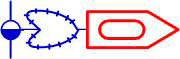 Рис. 1. Схема норматива №7.1При установке автоцистерны на водоисточник задняя рукавная катушка (при ее наличии) при необходимости предварительно снимается и убирается в сторону. Всасывающий патрубок насосной установки находится на расстоянии 3 м от пожарного гидранта, крышка гидранта открыта, колпачок стояка закрыт.Перед выполнением норматива исполнители выстраиваются у автоцистерны с любой стороны в сторону передних колес (направляющий против оси заднего колеса), пожарное оборудование закреплено на своих местах, пожарные рукава уложены в скатках, дверцы отсеков закрыты (рис. 2).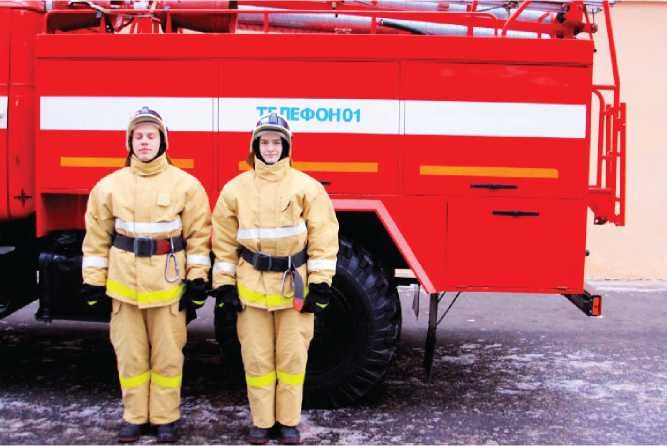 Рис. 2. Начальное положение при установке АЦ на ПГУстановка автоцистерны (АЦ) на пожарный гидрант (ПГ) производится расчетом из двух исполнителей (водитель и пожарный) по команде руководителя занятий «Автоцистерну на гидрант (с пуском воды) — ставь!».Вариант без пуска водыПо этой команде исполнители открывают отсеки АЦ с пожарным оборудованием. Действия исполнителей выполняются одновременно, но таким образом чтобы  не мешать друг другу.Водитель открепляет и  достает водосборник рукавный, отсоединяет от всасывающего патрубка насоса заглушку и  присоединяет водосборник к всасывающему патрубку насоса (рис. 3). 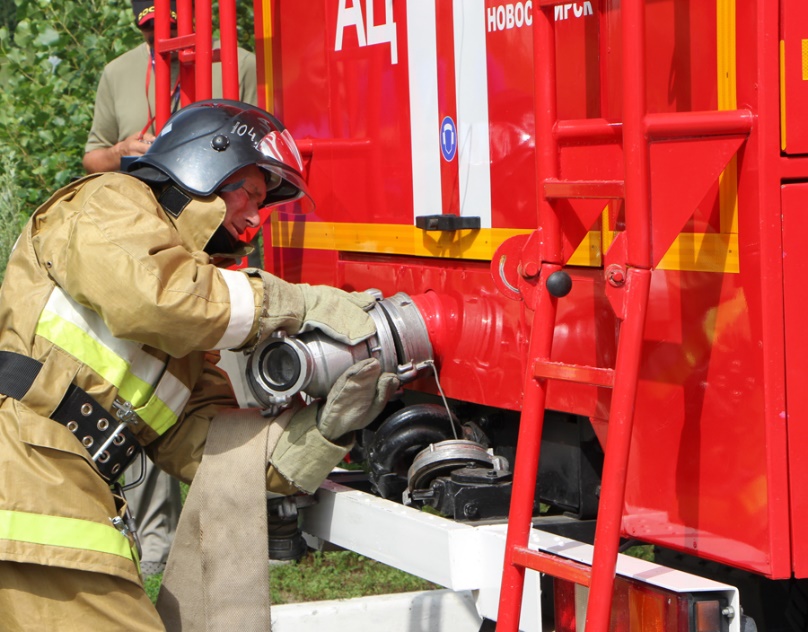 Рис. 3. Подключение водосборника к всасывающему патрубку АЦДалее достает из пеналов поочередно два напорно-всасывающих рукава протягивая их в сторону колонки и присоединяет к водосборнику (рис. 4).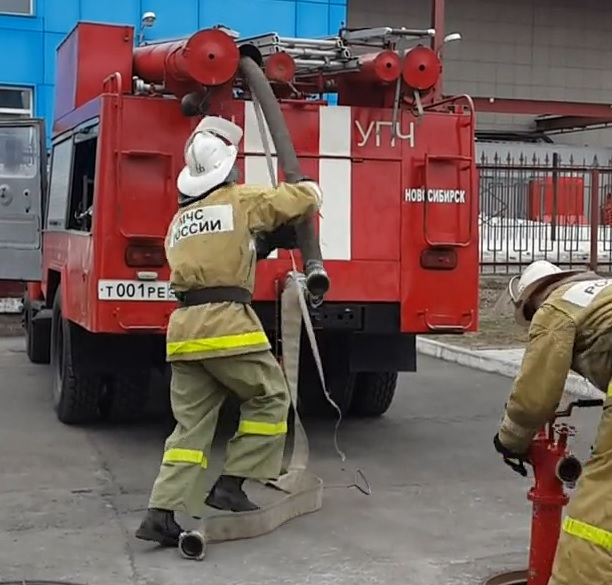 Рис. 4. Снятие напорно-всасывающих рукавовПосле чего помогает пожарному присоединять рукава к патрубкам пожарной колонки.Пожарный открепляет и  достает пожарную колонку, кладет ее на левое или правое предплечье, переносит к гидранту и кладет ее на землю. После этого опускается на колено, снимает колпачок стояка гидранта, берет колонку за напорные патрубки ставит на стояк так, чтобы гнездо рукоятки попало на квадрат клапана гидранта, и вращает ее по часовой стрелке до отказа (5,5-6 полуоборотов) (рис. 5).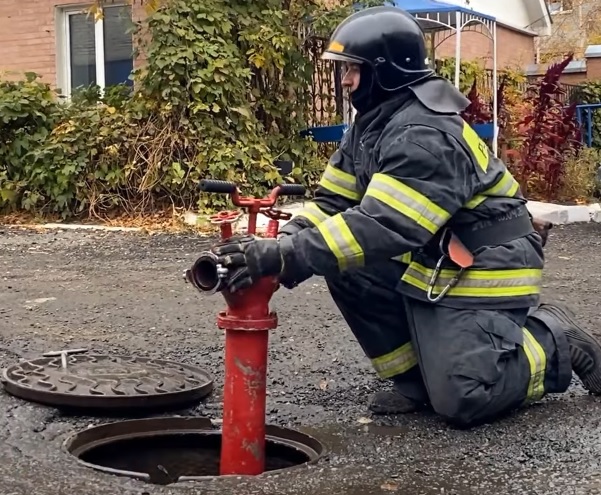 Рис. 5 Установка колонки на ПГДалее принимает от водителя рукава, присоединяет их к напорным патрубкам колонки.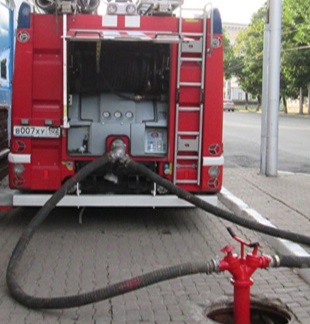 Рис. 6. Окончание нормативаВариант с пуском водыВодитель открепляет и  достает водосборник рукавный, отсоединяет от всасывающего патрубка насоса заглушку и  присоединяет водосборник к всасывающему патрубку насоса. Далее достает из пеналов поочередно два напорно-всасывающих рукава протягивая их в сторону колонки и присоединяет к водосборнику.После чего помогает пожарному присоединять рукава к патрубкам пожарной колонки.Пожарный открепляет и  достает пожарную колонку, кладет ее на левое или правое предплечье, переносит к гидранту и кладет ее на землю. После этого опускается на колено, снимает колпачок стояка гидранта, берет колонку за напорные патрубки ставит на стояк так, чтобы гнездо рукоятки попало на квадрат клапана гидранта, и вращает ее по часовой стрелке до отказа (5,5-6 полуоборотов).Далее принимает от водителя рукава, присоединяет их к напорным патрубкам колонки.После этого берется обеими руками за рукоятку колонки и плавно вращает ее против часовой стрелки до упора (18-20 полуоборотов). Вода в колонку начинает поступать после 5-6 полуоборотов рукоятки.Далее пожарный вращает против часовой стрелки до упора (15-16 полуоборотов) маховики (маховик), расположенные на напорных патрубках колонки.4.Заключительная часть5 мин.Завершение занятияактивизация восстановительных процессов в организме обучаемых;приведение в порядок учебных объектов;построение личного состава; подведение итогов; постановка задач для самостоятельной работы.